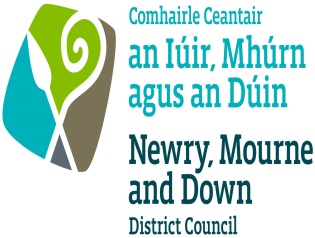 APPLICATION FOR REGISTRATION OF A SOCIETYI ___________________________ of _________________________________________________do hereby apply to the Newry, Mourne and Down District Council being the Local Authority under the above Order, for the Registration of a Society.PARTICULARSName of Society in Full __________________________________________________________ Address of Office of the Society in Full ______________________________________________Purpose for which the Society is established _______________________________________________________________________________________________________________________I hereby declare, to the best of my knowledge and belief:-that no person connected with any lottery promoted or proposed to be promoted on behalf of the above Society has been convicted of: an offence under Article 132 or 139(1) or (2); oran offence under Section 25 of the Betting and Lotteries Act (Northern Ireland) 1957; orany offence involving fraud or dishonesty; orthat any lottery promoted by or on behalf of the Society within the last five years has been properly conducted.Signature of Applicant   _____________________________________Position of Applicant in the Society __________________________________Date _____________________________________This application form, together with the following – the prescribed fee of £35a copy of your Lottery Scheme and should be forwarded to the Chief Executive of Newry, Mourne and Down District Council at Downshire Civic Centre, Downshire Estate, Ardglass Road, Downpatrick, BT30 6GQ. Telephone 0300 013 2233.The Betting, Gaming, Lotteries and Amusements(Northern Ireland) Order 1985 – Article 136Chairman – Full Name & Address:-	_______________________________________________					_______________________________________________					_______________________________________________Previous Address:-			_______________________________________________					_______________________________________________Date of Birth:-				_______________________________________________Telephone No:-			_______________________________________________Secretary – Full Name & Address:-	_______________________________________________					_______________________________________________Previous Address:-			_______________________________________________					_______________________________________________Date of Birth:-				_______________________________________________Telephone No:-			_______________________________________________Treasurer – Full Name & Address:-	_______________________________________________					_______________________________________________Previous Address:-			_______________________________________________					_______________________________________________Date of Birth:-				_______________________________________________Telephone No:			_______________________________________________DATA PROTECTION ACT 1998Newry, Mourne and Down District Council collects the Data on this Form for the purpose of Registration of Societies under the Betting, Gaming, Lotteries and Amusements (Northern Ireland) Order 1985 – Article 136. The Data collected on this Form will be shared with the Police Service of NI for the purpose of administering the Registration of Societies under the above legislation.